A° 2017	N° 61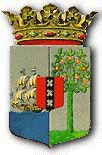 PUBLICATIEBLADMINISTERIËLE REGELING MET ALGEMENE WERKING, van de 21ste juli 2017 ter uitvoering van artikel 30, vierde lid, van de Landsverordening internationale bijstandsverlening bij de heffing van belastingen (Ministeriële regeling dringende redenen)____________De Minister van Financiën,	Overwegende:dat het noodzakelijk is in het kader van de “second round of the Peer Review, Phase 2” van de Global Forum on Transparency and Exchange of Information for Tax Purposes om dringende redenen vast te stellen;Heeft besloten:Artikel 1Overeenkomstig artikel 30, vierde lid, derde volzin, van de landsverordening wordt als dringende reden de “second round of the Phase 2 review” van de Global Forum on Transparency and Exchange of Information for Tax Purposes aangemerkt.Artikel 21.	Indien er sprake is van dringende reden als bedoeld in artikel 1, stelt de minister degene van wie de inlichtingen afkomstig zijn en die in Curaçao woont of is gevestigd, schriftelijk in kennis van zijn voornemen om tot inwilliging van het verzoek om inlichtingen over te gaan.2	Na ontvangst van goedkeuring van degene als bedoeld in het eerste lid, om onmiddellijk tot inwilliging van het verzoek om inlichtingen over te gaan, kan de minister besluiten om onmiddellijk tot inwilliging van het verzoek over te gaan.Artikel 3Deze regeling treedt in werking met ingang van de dag na de datum van bekendmaking.Artikel 4Deze regeling wordt aangehaald als: Ministeriële regeling dringende redenen.Gegeven te Willemstad, 21 juli 2017De Minister van Financiën,	K.A. GIJSBERTHAUitgegeven de 26ste juli 2017De Minister van Algemene Zaken a.i., 	M. M. ALCALA-WALLÉToelichting behorende bij Ministeriële regeling dringende redenen1. Algemeen In de eerste helft van 2015 heeft de zogeheten “first round Peer Review, Phase 2”, plaatsgevonden van de Global Forum on Transparancy and Exchange of Information for Tax Purposes, een initiatief van de Organisatie voor Economische Samenwerking en Ontwikkeling. Curaçao werd daarin aangemerkt als “partially compliant”, omdat, hoewel het nog niet in staat bleek om tijdig aan alle verplichtingen tot uitwisseling te voldoen, het wel verbetering liet zien. Momenteel ondergaat Curaçao een “second round Peer Review, Phase 2”. Geconcludeerd kan worden dat Curaçao er niet goed voor staat. Dit heeft als gevolg, dat de druk om de verzoeken om inlichtingen van verzoekende staten met betrekking tot de heffing van belastingen correct af te handelen, is toegenomen. Een niet positieve rating van Curaçao zal afsluiting van Curaçao van internationale financiële markten tot gevolg kunnen hebben en de economische bedrijvigheid van Curaçao in gevaar kunnen brengen. Derhalve is het noodzakelijk om maatregelen te treffen, echter wel de nodige zorgvuldigheid in acht nemend.Met deze regeling wordt beoogd om de “second round of the Phase 2 review” van de Global Forum on Transparency and Exchange of Information for Tax Purposes als dringende reden aan te merken.Mocht er sprake zijn van dringende reden als bedoeld in artikel 1 zal vanwege de nodige zorgvuldigheid de kennisgeving niet achterwege blijven, maar kan de minister besluiten om onmiddellijk na ontvangst van goedkeuring van degene als bedoeld in artikel 2, eerste lid, en niet pas na verloop van vijftien dagen na dagtekening van de kennisgeving, tot inwilliging van het verzoek over te gaan en de informatie uit te wisselen.2. Financiële paragraafAan deze regeling zijn geen bijzondere financiële lasten verbonden. Deze regeling strekt slechts ter uitvoering van de in de Landsverordening internationale bijstandsverlening bij de heffing van belastingen neergelegde wettelijke bepalingen.De Minister van Financiën,K.A. GIJSBERTHA